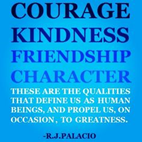 Directions:  Match the staff member to the correct precept.  The person who matches the most correctly will win a prize.  Good luck!Staff Member:						Precept:_____ 1. Mr. NeslerA. Life is unpredictable, live each moment to the fullest._____ 2. Mrs. HewittB. Now is a gift, and that’s why it’s called the present._____ 3. Mrs. McDonaldC. Remember who you are and what you stand for._____ 4. Mrs. HeckmanD. Each day is a gift.  Don’t waste it.  Life is beautiful.  Live it!_____ 5. Mrs. DonnellyE. Find the Fun!_____ 6. Dr. WardF.  You’re like this little blip of light that lasts for a very brief time and you can shine as brightly as you choose._____ 7. Mrs. GranataG. Choose your words carefully for someday you may have to eat them._____ 8. Mr. PembrokeH. A sign of maturity is when you walk into the library and realize not how many books you have read, but instead how many you have not read._____ 9. Mrs. MacellaioI.  There is never a good reason to be mean - EVER.  Be kinder than expected._____ 10. Mr. SmithJ.  The best things never last, but the worst always end._____ 11. Mr. SandersonK.  No matter how great you are at something, there will always be someone better.  Let that humble and inspire you._____ 12. Señora ShieldsL.  Don’t ever forget where you started and how you got to where you are today!_____ 13.  Mr. SwanM.  Don’t wait for Saturdays._____ 14.  Mrs. DorganN.  Most of what you see in life is what you are looking for._____ 15.  Mr. DonohoeO.  When you quit trying to get better, you STOP being good._____ 16.  Mrs. SafranekP.  The earth without art is just eh.